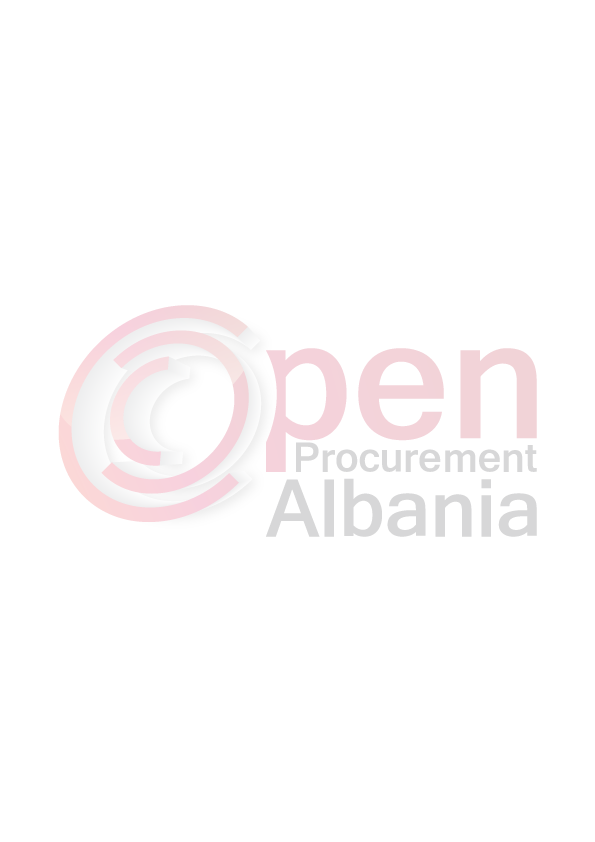                                                                     Hapur – Pune                                              Njoftim i kontrates Permbledhur 1.Autoriteti Kontraktor : Bashkia selenice , Selenice ,039222450                                                            1.Objekti Prokurimit: Rikonstruksion I zyrave te Bashkise Selenice2.Lloji I Procedures se prokurimit : Hapur3.Fondi limit : 4,261,598(Katermiljon e dyqind e gjshtedhjete e njemije e peseqind e nentedhjete e tete) leke pa t.v.sh 4.Afati I paraqitjes se dokumentave  : 20 Prill 2016 ora 10.005.Afati kryerjes se punimeve 30 dite nga lidhja e kontrates 6.   Vendi Bashkia Selenice :Prokurim elektronik  www.app.gov.al7.Afati I fundit I paraqitjes se ofertave : 20 Prill 2016 ora 10.00